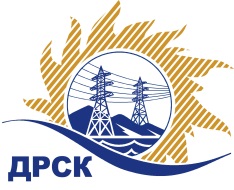 Акционерное Общество«Дальневосточная распределительная сетевая  компания»ПРОТОКОЛ № 328/УР-ВП заседания закупочной комиссии по выбору победителя открытого электронного запроса предложений на право заключения договора на выполнение работ «Ремонт зданий ЗТП СП "ЗЭС"» филиала АЭС закупка № 1006 раздел 1.1.  ГКПЗ 2016   ЕИС № 31603265223 (МСП)Форма голосования членов Закупочной комиссии: очно-заочная.ПРИСУТСТВОВАЛИ: 10 членов постоянно действующей Закупочной комиссии ОАО «ДРСК»  2-го уровня.ВОПРОСЫ, ВЫНОСИМЫЕ НА РАССМОТРЕНИЕ ЗАКУПОЧНОЙ КОМИССИИ: Об утверждении результатов процедуры переторжки.Об итоговой ранжировке заявок.О выборе победителя запроса предложений.РЕШИЛИ:По вопросу № 1Признать процедуру переторжки состоявшейсяУтвердить окончательные цены заявок участниковПо вопросу № 2Утвердить итоговую ранжировку заявокПо вопросу № 3 3.1 Планируемая стоимость закупки в соответствии с ГКПЗ: 1 690 700,0 руб. без учета НДС; 1 995 026,00 руб. с учетом НДС.3.2 Признать победителем запроса предложений «Ремонт зданий ЗТП СП "ЗЭС"»  для нужд филиала АО «ДРСК» «Амурские электрические сети» участника, занявшего первое место в итоговой ранжировке по степени предпочтительности для заказчика: ООО "Династия" (675000, Россия, Амурская область, г. Благовещенск, ул. Забурхановская, 98) на условиях: стоимость предложения 1 398 300,0 руб. (цена без НДС: 1 185 000,0 руб.). Условия оплаты: в течение 30 календарных дней с даты  подписания справки о стоимости выполненных работ КС-3 на основании счета, выставленного Подрядчиком. Срок выполнения работ: 01.05.2016 г. – 30.09.2016 г. Гарантия на своевременное и качественное выполнение работ, а также на устранение дефектов, возникших по вине Подрядчика, в течение 25 месяцев с момента приемки выполненных работ. Срок действия оферты до 30.07.2016 г.Ответственный секретарь Закупочной комиссии 2 уровня  		                                                               М.Г.ЕлисееваЧувашова О.В.(416-2) 397-242г.  Благовещенск«18» марта 2016№п/пНаименование Участника закупки и его адресОбщая цена заявки до переторжки, руб. без НДСОбщая цена заявки после переторжки, руб. без НДСООО "Династия" (675000, Россия, Амурская область, г. Благовещенск, ул. Забурхановская, 98)Заявка, подана 16.02.2016 в 06:36
Цена: 1 622 500,00 руб. (цена без НДС: 1 375 000,00 руб.)Заявка: подана 16.03.2016 в 03:49
Цена: 1 398 300,0 руб. (цена без НДС: 1 185 000,0 руб.)2.ООО "АльянсГрупп" (675000, Россия, Амурская обл., г. Благовещенск, ул. Политехническая, д. 77)Заявка, подана 16.02.2016 в 03:57
Цена: 1 829 000,00 руб. (цена без НДС: 1 550 000,00 руб.)Заявка: подана 16.03.2016 в 03:43
Цена: 1 522 200,0 руб. (цена без НДС: 1 290 000,0 руб.)3.ООО "Прометей" (675000 Амурская обл. г. Благовещенск ул. Островского, дом 65, помещение 6)Заявка, подана 16.02.2016 в 02:23
Цена: 1 684 213,00 руб. (НДС не облагается)Заявка не поступила4.ООО "ПРОМЕТЕЙ +" (675000, Россия, Амурская обл., г. Благовещенск, ул. Мухина, д. 150)Заявка, подана 16.02.2016 в 02:47
Цена: 1 685 000,00 руб. (НДС не облагается)Заявка, подана 16.03.2016 в 03:48Цена: 1 314 300,0 руб. (НДС не облагается)Место в итоговой ранжировкеНаименование и адрес участникаЦена заявки до переторжки без НДС, руб.Окончательная цена заявки без НДС, руб.1 местоООО "Династия" (675000, Россия, Амурская область, г. Благовещенск, ул. Забурхановская, 98)1 622 500,00 руб. (цена без НДС: 1 375 000,00 руб.)1 398 300,0 руб. (цена без НДС: 1 185 000,0 руб.)2 местоООО "АльянсГрупп" (675000, Россия, Амурская обл., г. Благовещенск, ул. Политехническая, д. 77)1 829 000,00 руб. (цена без НДС: 1 550 000,00 руб.)1 522 200,0 руб. (цена без НДС: 1 290 000,0 руб.)3 местоООО "ПРОМЕТЕЙ +" (675000, Россия, Амурская обл., г. Благовещенск, ул. Мухина, д. 150)1 685 000,00 руб. (НДС не облагается)1 314 300,0 руб. (НДС не облагается)4 местоООО "Прометей" (675000 Амурская обл. г. Благовещенск ул. Островского, дом 65, помещение 6)1 684 213,00 руб. (НДС не облагается)1 684 213,00 руб. (НДС не облагается)